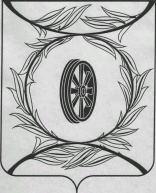 Челябинская областьСОБРАНИЕ ДЕПУТАТОВ КАРТАЛИНСКОГО МУНИЦИПАЛЬНОГО РАЙОНАРЕШЕНИЕот 22 февраля 2018 года № 423-Н                                                Об изменении состава депутатов Собрания депутатов Карталинского муниципального района В связи с досрочным прекращением полномочий депутата Совета депутатов Неплюевского сельского поселения Слинкина В.М., в соответствии с Федеральным законом от 06.10.2003 года № 131-ФЗ «Об общих принципах организации местного самоуправления в Российской Федерации», рассмотрев решение Совета депутатов Неплюевского сельского поселения от 02.02.2018 года № 75 «Об избрании и делегировании депутата Совета депутатов Неплюевского сельского поселения в состав Собрания депутатов Карталинского муниципального района», руководствуясь Уставом Карталинского муниципального района,Собрание депутатов Карталинского муниципального района РЕШАЕТ:1. Включить в состав депутатов Собрания депутатов Карталинского муниципального района:1) Лаврентьеву Веру Александровну - депутата Совета депутатов Неплюевского сельского поселения.2. Исключить из состава депутатов Собрания депутатов Карталинского муниципального района:1) Слинкина Владимира Михайловича.3. Настоящее решение вступает в силу с момента его принятия.4. Опубликовать настоящее решение в газете «Карталинская новь» и разместить на официальном сайте администрации Карталинского муниципального района в сети Интернет.Председатель Собрания депутатовКарталинского муниципального района                                         В.К. Демедюк